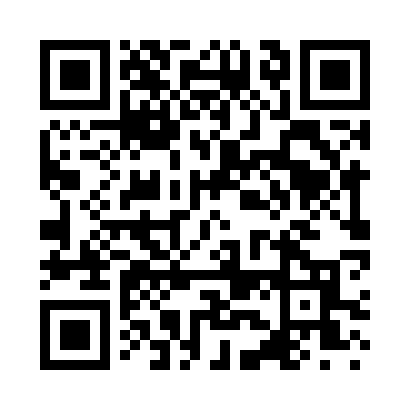 Prayer times for Vine Valley, New York, USAMon 1 Jul 2024 - Wed 31 Jul 2024High Latitude Method: Angle Based RulePrayer Calculation Method: Islamic Society of North AmericaAsar Calculation Method: ShafiPrayer times provided by https://www.salahtimes.comDateDayFajrSunriseDhuhrAsrMaghribIsha1Mon3:505:351:135:178:5110:372Tue3:515:361:145:188:5110:363Wed3:515:361:145:188:5110:364Thu3:525:371:145:188:5010:355Fri3:535:381:145:188:5010:356Sat3:545:381:145:188:5010:347Sun3:555:391:145:188:4910:338Mon3:565:401:155:188:4910:329Tue3:575:401:155:188:4910:3210Wed3:585:411:155:188:4810:3111Thu3:595:421:155:188:4810:3012Fri4:015:431:155:188:4710:2913Sat4:025:441:155:188:4610:2814Sun4:035:441:155:188:4610:2715Mon4:045:451:155:188:4510:2616Tue4:065:461:155:178:4410:2517Wed4:075:471:165:178:4410:2418Thu4:085:481:165:178:4310:2219Fri4:105:491:165:178:4210:2120Sat4:115:501:165:178:4110:2021Sun4:125:511:165:178:4010:1922Mon4:145:521:165:168:4010:1723Tue4:155:531:165:168:3910:1624Wed4:165:531:165:168:3810:1425Thu4:185:541:165:168:3710:1326Fri4:195:551:165:158:3610:1227Sat4:215:561:165:158:3510:1028Sun4:225:571:165:158:3410:0929Mon4:245:581:165:148:3310:0730Tue4:255:591:165:148:3110:0531Wed4:276:011:165:138:3010:04